Page 238. Exercice 32. Calculer la mesure d'un angle (bis).Dans chaque cas, calcule la mesure de l'angle demandé.Figure 1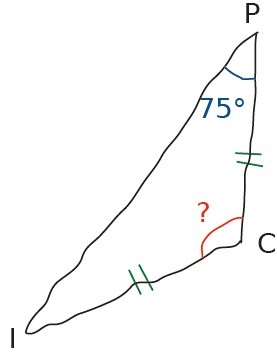 Figure 2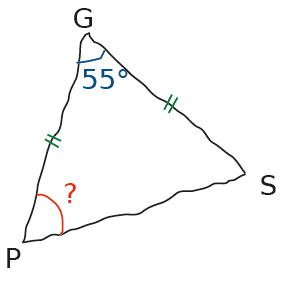 Figure 3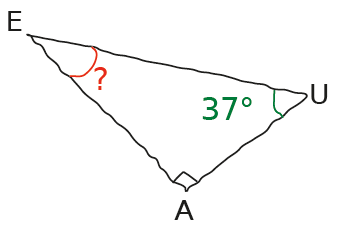 